1.pielikums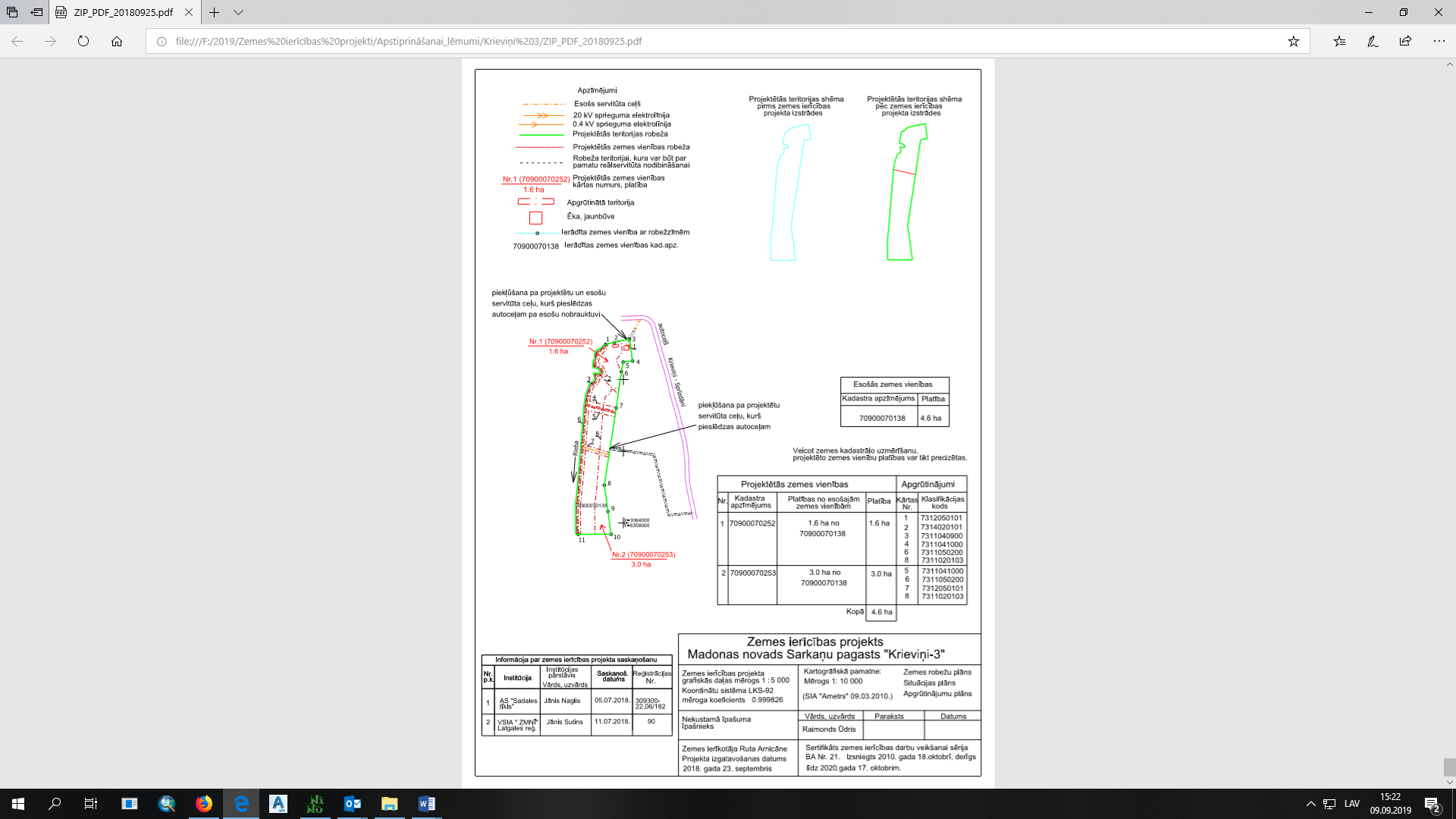 